ANEXO I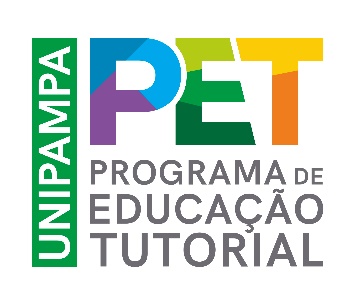 seleção de bolsistas e voluntáriosFicha de avaliação do Currículo Lattesseleção de bolsistas e voluntáriosFicha de avaliação do Currículo Lattesseleção de bolsistas e voluntáriosFicha de avaliação do Currículo Lattesseleção de bolsistas e voluntáriosFicha de avaliação do Currículo Lattesseleção de bolsistas e voluntáriosFicha de avaliação do Currículo LattesCANDIDATO (A):CANDIDATO (A): Categoria Categoria Categoria CategoriaPontuação de ReferênciaQuantidadeTotalA)Participação em eventos científicos em áreas afins ao edital (até o máximo de 2 pontos)Participação em eventos científicos em áreas afins ao edital (até o máximo de 2 pontos)Participação em eventos científicos em áreas afins ao edital (até o máximo de 2 pontos)Participação em eventos científicos em áreas afins ao edital (até o máximo de 2 pontos)Participação em eventos científicos em áreas afins ao edital (até o máximo de 2 pontos)Participação em eventos científicos em áreas afins ao edital (até o máximo de 2 pontos)Com apresentação de trabalho (pôster ou oral)Com apresentação de trabalho (pôster ou oral)Com apresentação de trabalho (pôster ou oral)0,5 ponto por eventoSem apresentação de trabalhoSem apresentação de trabalhoSem apresentação de trabalho0,2 ponto por eventoComo membro da comissão organizadora de eventosComo membro da comissão organizadora de eventosComo membro da comissão organizadora de eventos0,5 ponto por eventoTotal item ATotal item ATotal item ATotal item ATotal item AB)Produção técnica e bibliográfica (até o máximo de 2 pontos)Produção técnica e bibliográfica (até o máximo de 2 pontos)Produção técnica e bibliográfica (até o máximo de 2 pontos)Produção técnica e bibliográfica (até o máximo de 2 pontos)Produção técnica e bibliográfica (até o máximo de 2 pontos)Produção técnica e bibliográfica (até o máximo de 2 pontos)Artigos em periódicos ou capítulo de livroArtigos em periódicos ou capítulo de livroArtigos em periódicos ou capítulo de livro1 ponto por artigoTrabalho completo em anais de evento Trabalho completo em anais de evento Trabalho completo em anais de evento 0,6 ponto por trabalhoProdução de recursos didáticos (jogos, mídias, blogs, jornais, experimentos etc.)Produção de recursos didáticos (jogos, mídias, blogs, jornais, experimentos etc.)Produção de recursos didáticos (jogos, mídias, blogs, jornais, experimentos etc.)0,6 ponto por recursoApresentações artísticasApresentações artísticasApresentações artísticas0,4 ponto por atividadeTotal item BTotal item BTotal item BTotal item BTotal item BD)Participação em projetos de ensino, pesquisa e extensão (até o máximo de 2 pontos)Participação em projetos de ensino, pesquisa e extensão (até o máximo de 2 pontos)Participação em projetos de ensino, pesquisa e extensão (até o máximo de 2 pontos)Participação em projetos de ensino, pesquisa e extensão (até o máximo de 2 pontos)Participação em projetos de ensino, pesquisa e extensão (até o máximo de 2 pontos)Participação em projetos de ensino, pesquisa e extensão (até o máximo de 2 pontos)Com bolsaCom bolsaCom bolsa1,0 ponto por participaçãoSem bolsaSem bolsaSem bolsa1,0 ponto por participaçãoTotal item DTotal item DTotal item DTotal item DTotal item DE)Cursos: línguas estrangeiras, computação, minicursos em eventos, capacitação ou aperfeiçoamento artístico, cursos de graduação (até o máximo de 2 pontos)Cursos: línguas estrangeiras, computação, minicursos em eventos, capacitação ou aperfeiçoamento artístico, cursos de graduação (até o máximo de 2 pontos)Cursos: línguas estrangeiras, computação, minicursos em eventos, capacitação ou aperfeiçoamento artístico, cursos de graduação (até o máximo de 2 pontos)Cursos: línguas estrangeiras, computação, minicursos em eventos, capacitação ou aperfeiçoamento artístico, cursos de graduação (até o máximo de 2 pontos)Cursos: línguas estrangeiras, computação, minicursos em eventos, capacitação ou aperfeiçoamento artístico, cursos de graduação (até o máximo de 2 pontos)Cursos: línguas estrangeiras, computação, minicursos em eventos, capacitação ou aperfeiçoamento artístico, cursos de graduação (até o máximo de 2 pontos)Até 40 horasAté 40 horasAté 40 horas0,5 pontos por cursoAcima de 41 horasAcima de 41 horasAcima de 41 horas1,0 ponto por cursoTotal item ETotal item ETotal item ETotal item ETotal item EF)Estágios não obrigatórios em áreas afins ao edital (até o máximo de 2 pontos)*Estágios curriculares não serão pontuados.Estágios não obrigatórios em áreas afins ao edital (até o máximo de 2 pontos)*Estágios curriculares não serão pontuados.Estágios não obrigatórios em áreas afins ao edital (até o máximo de 2 pontos)*Estágios curriculares não serão pontuados.Estágios não obrigatórios em áreas afins ao edital (até o máximo de 2 pontos)*Estágios curriculares não serão pontuados.Estágios não obrigatórios em áreas afins ao edital (até o máximo de 2 pontos)*Estágios curriculares não serão pontuados.Estágios não obrigatórios em áreas afins ao edital (até o máximo de 2 pontos)*Estágios curriculares não serão pontuados.De 20 - 40 horasDe 20 - 40 horasDe 20 - 40 horas0,5 ponto por estágioAcima de 41hAcima de 41hAcima de 41h1,0 ponto por estágioTotal item FTotal item FTotal item FTotal item FTotal item FPontuação FinalPontuação FinalPontuação FinalPontuação FinalPontuação Final